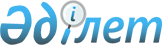 Аудандық мәслихаттың 2010 жылғы 22 желтоқсандағы № 4С29-1 "Ауданның 2011-2013 жылдарға арналған бюджеті туралы" шешіміне өзгерістер енгізу туралы
					
			Күшін жойған
			
			
		
					Ақмола облысы Егіндікөл аудандық мәслихатының 2011 жылғы 9 қарашадағы № 4С38-1 шешімі. Ақмола облысы Егіндікөл ауданының Әділет басқармасында 2011 жылғы 22 қарашада № 1-8-116 тіркелді. Қолданылу мерзімінің аяқталуына байланысты күші жойылды - (Ақмола облысы Егіндікөл аудандық мәслихатының 2013 жылғы 18 сәуірдегі № 44 хатымен)      Ескерту. Қолданылу мерзімінің аяқталуына байланысты күші жойылды - (Ақмола облысы Егіндікөл аудандық мәслихатының 18.04.2013 № 44 хатымен).

      Қазақстан Республикасының 2008 жылғы 4 желтоқсандағы Бюджет кодексінің 106 бабының 2 тармағының 4) тармақшасына, 4 тармағына, Қазақстан Республикасының 2001 жылғы 23 қаңтардағы «Қазақстан Республикасындағы жергілікті мемлекеттік басқару және өзін-өзі басқару туралы» Заңының 6 бабының 1 тармағының 1) тармақшасына сәйкес аудандық мәслихаты ШЕШІМ ЕТТІ:



      1. Егіндікөл аудандық мәслихаттың «Ауданның 2011-2013 жылдарға арналған бюджеті туралы» 2010 жылғы 22 желтоқсандағы № 4С 29-1 (нормативтік құқықтық актілерді мемлекеттік тіркеудің Тізілімінде

№ 1-8-104 тіркелген, 2011 жылғы 1 наурызда аудандық «Егіндікөл» газетінде жарияланған) шешіміне келесі өзгерістер енгізілсін:

      1 тармағы жаңа редакцияда баяндалсын:

      «1. Ауданның 2011 – 2013 жылдарға арналған бюджеті 1, 2, 3 қосымшаларына сәйкес бекітілсін, соның ішінде 2011 жылына арналған келісі көлемінде:

      1) түсімдер – 981450,1 мың теңге, соның ішінде:

      салықтық түсімдер – 76734 мың теңге;

      салықтық емес түсімдер – 2320 мың теңге;

      негізгі капиталды сатудан түсетін түсімдер – 946 мың теңге;

      трансферттердің түсімдері – 901450,1 мың теңге;

      2) шығындар – 997229,1 мың теңге;

      3) таза бюджеттік кредит беру – 19787,8 мың теңге, соның ішінде:

      бюджеттік кредиттер – 20796,8 мың теңге;

      бюджеттік кредиттерді өтеу – 1009 мың теңге;

      4) қаржы активтерімен жасалатын операциялар бойынша сальдо – 9700 мың теңге, соның ішінде:

      қаржы активтерін сатып алу – 9800 мың теңге;

      мемлекеттің қаржы активтерін сатудан түсетін түсімдер - 100 мың теңге;

      5) бюджет тапшылығы (профицит) – - 45266,8 мың теңге;

      6) бюджет тапшылығын қаржыландыру (профицитті пайдалану) – 45266,8 мың теңге:

      қарыздар түсімі – 14243 мың теңге;

      қарыздарды өтеу – 1009 мың теңге;

      бюджет қаражаттарының пайдаланылатын қалдықтары – 32032,8 мың теңге.»;

      4 тармағы жаңа редакцияда баяндалсын:

      «4. 2011 жылға арналған аудан бюджетінде республикалық бюджеттен жалпы сомасы 270207,9 мың теңге трансферттер қарастырылғаны ескерілсін, соның ішінде:

      нысаналы ағымдағы трансферттер 270207,9 мың теңге сомасында, соның ішінде:

      5411,9 мың теңге - бастауыш, негізгі орта және жалпы орта білім беретін мемлекеттік мекемелерде лингафондық және мультимедиялық кабинеттер құруға;

      4096 мың теңге – бастауыш, негізгі орта және жалпы орта білім беретін мемлекеттік мекемелердегі физика, химия, биология кабинеттерін оқу жабдығымен жарақтандыруға;

      2470 мың теңге – мамандардың әлеуметтік қолдау шараларын жүзеге асыруға;

      4448 мың теңге – эпизоотияға қарсы іс-шаралар жүргізуге;

      3610 мың теңге – жетім баланы (жетім балаларды) және ата-анасының қамқорлығынсыз қалған баланы (балаларды) ұстауға қамқоршыларға (қорғаншыларға) ай сайынғы төлемдерге ақшалай қаражат;

      236300 мың теңге – автомобиль жолдарына орташа жөндеу жүргізуге;

      5851 мың теңге - білім беру мектепке дейін ұйымдардың тәрбиешілердің және мектеп мұғалімдердің біліктілік дәрежесіне қосымша төлеу өсу;

      8021 тысяча теңге – 2020 жұмыспен қамту Бағдарламасы шегіндегі шараларды іске асыру.

      Көрсетілген трансферттерді мемлекеттік мекемелерге бөлу аудан әкімдігінің қаулысымен анықталады.»;

      5 тармағы жаңа редакцияда баяндалсын:

      «5. 2011 жылға арналған аудан бюджетінде облыстық бюджеттен жалпы сомасы 85281,2 мың теңге трансферттер қарастырылғаны ескерілсін, оның ішінде:

      нысаналы ағымдағы трансферттер 75481,2 мың теңге сомасында, оның ішінде:

      136,1 мың теңге – Ұлы Отан соғысының қатысушылары мен мүгедектеріне коммуналдық қызмет шығындары үшін әлеуметтік көмек көрсетуге;

      46864,8 мың теңге – білім беру объектілеріне күрделі жөндеу жүргізуге;

      28480,3 мың теңге – мәдениет объектілеріне күрделі жөндеу жүргізуге.

      дамуға нысаналы трансферттер барлығы 9800 мың теңге, оның ішінде:

      9800 мың теңге – заңды тұлғалардың уставтық капиталды арттыру.

      Көрсетілген трансферттерді мемлекеттік мекемелерге бөлу аудан әкімдігінің қаулысымен анықталады.»;

      7 тармағы жаңа редакцияда баяндалсын:

      «7. Ауданның жергілікті атқарушы органның 2011 жылға арналған резерві 500 мың теңге сомасында бекітілсін.»;

      көрсетілген шешімінің 1, 4, 6 қосымшаларды осы шешімнің 1, 2,  3 қосымшалар сәйкес жаңа редакцияда баяндалсын.



      2. Осы шешім Ақмола облысының Әділет департаментінде мемлекеттік тіркелген күннен бастап күшіне енеді және 2011 жылдың 1 қаңтарынан бастап қолданысқа енгізіледі.      Аудандық мәслихат

      сессиясының төрағасы                       Е. Исаченко      Аудандық мәслихаттың

      хатшысы                                    Р. Муллаянов      КЕЛІСІЛДІ      Егіндікөл ауданының әкімі                  Б. Сұлтанов

Егіндікөл аудандық мәслихатының

2011 жылғы 9 қарашадағы

№ 4С 38-1 шешіміне 1 қосымша Ауданның 2011 жылға арналған бюджет

Егіндікөл аудандық мәслихатының

2011 жылғы 9 қарашадағы

№ 4С 38-1 шешіміне 2 қосымша Аудан бюджетінің 2011 жылға арналған инвестициялық жобаларды (бағдарламаларды) жүзеге асыруға бағытталған дамудың бюджеттік бағдарламаларға бөлінген бюджеттік бағдарламалар тізбесі және заңды тұлғалардың жарғылық капиталын қалыптастыру немесе ұлғайту

Егіндікөл аудандық мәслихатының

2011 жылғы 9 қарашадағы

№ 4С 38-1 шешіміне 3 қосымша 2011 жылға арналған ауылдар (селолы), ауылдық (селолық) округтердің бюджеттік бағдарламалары        кестенің жалғасы
					© 2012. Қазақстан Республикасы Әділет министрлігінің «Қазақстан Республикасының Заңнама және құқықтық ақпарат институты» ШЖҚ РМК
				санаттарсанаттарсанаттарсанаттарСомасыныптарсыныптарсыныптарСомасыныпшасыныпшаСомаСомаI.Түсімдер981450,11Салықтық түсімдер7673401Табыс салығы41982Жеке табыс салығы419803Әлеуметтiк салық448051Әлеуметтік салық4480504Меншiкке салынатын салықтар223381Мүлiкке салынатын салықтар101453Жер салығы6584Көлiк құралдарына салынатын салық66545Бірыңғай жер салығы488105Тауарларға, жұмыстарға және қызметтерге салынатын iшкi салықтар47182Акциздер2713Табиғи және басқа да ресурстарды пайдаланғаны үшiн түсетiн түсiмдер31914Кәсiпкерлiк және кәсiби қызметтi жүргiзгенi үшiн алынатын алымдар125608Заңдық мәнді іс-әрекеттерді жасағаны және (немесе) оған уәкілеттігі бар мемлекеттік органдар немесе лауазымды адамдар құжаттар бергені үшін алынатын міндетті төлемдер6751Мемлекеттік баж6752Салықтық емес түсiмдер232001Мемлекеттік меншіктен түсетін кірістер1295Мемлекеттік меншігіндегі мүлікті жалға беруден түсетін кірістер12904Мемлекеттік бюджеттен қаржыландырылатын, сондай-ақ Қазақстан Республикасы Ұлттық Банкінің бюджетінен (шығыстар сметасынан) ұсталатын және қаржыландырылатын мемлекеттік мекемелер салатын айыппұлдар, өсімпұлдар, санкциялар, өндіріп алулар11721Мұнай секторы ұйымдарынан түсетін түсімдерді қоспағанда, мемлекеттік бюджеттен қаржыландырылатын, сондай-ақ Қазақстан Республикасы Ұлттық Банкінің бюджетінен (шығыстар сметасынан) ұсталатын және қаржыландырылатын мемлекеттік мекемелер салатын айыппұлдар, өсімпұлдар, санкциялар, өндіріп алулар117206Басқа да салықтық емес түсiмдер10191Басқа да салықтық емес түсiмдер10193Негізгі капиталды сатудан түсетін түсімдер94603Жердi және материалдық емес активтердi сату9461Жерді сату9464Трансферттердің түсімдері901450,102Мемлекеттiк басқарудың жоғары тұрған органдарынан түсетiн трансферттер901450,12Облыстық бюджеттен түсетiн трансферттер901450,1Функционалдық топФункционалдық топФункционалдық топФункционалдық топФункционалдық топСомаКіші функцияКіші функцияКіші функцияКіші функцияСомаБюджеттік бағдарламалардың әкiмшiсiБюджеттік бағдарламалардың әкiмшiсiБюджеттік бағдарламалардың әкiмшiсiСомаБағдарламаБағдарламаСомаАтауыII. Шығындар997229,101Жалпы сипаттағы мемлекеттiк қызметтер124703,71Мемлекеттiк басқарудың жалпы функцияларын орындайтын өкiлдi, атқарушы және басқа органдар111641,7112Аудан (облыстық маңызы бар қала) мәслихатының аппараты12547001Аудан (облыстық маңызы бар қала) мәслихатының қызметін қамтамасыз ету жөніндегі қызметтер12547122Аудан (облыстық маңызы бар қала) әкімінің аппараты38128,7001Аудан (облыстық маңызы бар қала) әкімінің қызметін қамтамасыз ету жөніндегі қызметтер37738,8003Мемлекеттiк органдардың күрделi шығыстары389,9123Қаладағы аудан, аудандық маңызы бар қала, кент, ауыл (село), ауылдық (селолық) округ әкімінің аппараты60966001Қаладағы аудан, аудандық маңызы бар қаланың, кент, ауыл (село), ауылдық (селолық) округ әкімінің қызметін қамтамасыз ету жөніндегі қызметтер59147022Мемлекеттiк органдардың күрделi шығыстары18192Қаржылық қызмет426459Ауданның (облыстық маңызы бар қаланың) экономика және қаржы бөлімі426003Салық салу мақсатында мүлікті бағалауды жүргізу126004Біржолғы талондарды беру жөніндегі жұмысты және біржолғы талондарды іске асырудан сомаларды жинаудың толықтығын қамтамасыз етуді ұйымдастыру3009Жалпы сипаттағы өзге де мемлекеттiк қызметтер12636459Ауданның (облыстық маңызы бар қаланың) экономика және қаржы бөлімі12636001Экономикалық саясатты, қалыптастыру мен дамыту, мемлекеттік жоспарлау ауданның (облыстық маңызы бар қаланың) бюджеттік атқару және коммуналдық меншігін басқару саласындағы мемлекеттік саясатты іске асыру жөніндегі қызметтер1263602Қорғаныс204,21Әскери мұқтаждар204,2122Аудан (облыстық маңызы бар қала) әкімінің аппараты204,2005Жалпыға бірдей әскери міндетті атқару шеңберіндегі іс-шаралар204,203Қоғамдық тәртіп, қауіпсіздік, құқықтық, сот, қылмыстық-атқару қызметі2031Құқық қорғау қызметi203458Ауданның (облыстық маңызы бар қаланың) тұрғын үй-коммуналдық шаруашылығы, жолаушылар көлігі және автомобиль жолдары бөлімі203021Елдi мекендерде жол жүрісі қауiпсiздiгін қамтамасыз ету20304Бiлiм беру395223,31Мектепке дейiнгi тәрбие және оқыту71938,8464Ауданның (облыстық маңызы бар қаланың) білім беру бөлімі71938,8009Мектепке дейінгі тәрбие беру және оқыту ұйымдарының қызметін қамтамасыз ету66087,8021Мектеп мұғалімдеріне және мектепке дейінгі ұйымдардың тәрбиешілеріне біліктілік санаты үшін қосымша ақы көлемін ұлғайту58512Бастауыш, негізгі орта және жалпы орта білім беру306772,9464Ауданның (облыстық маңызы бар қаланың) білім беру бөлімі306772,9003Жалпы білім беру306772,99Бiлiм беру саласындағы өзге де қызметтер16511,6464Ауданның (облыстық маңызы бар қаланың) білім беру бөлімі16511,6001Жергілікті деңгейде білім беру саласындағы мемлекеттік саясатты іске асыру жөніндегі қызметтер7428004Ауданның (облыстық маңызы бар қаланың) мемлекеттік білім беру мекемелерінде білім беру жүйесін ақпараттандыру1146,6005Ауданның (облыстық маңызы бар қаланың) мемлекеттік білім беру мекемелер үшін оқулықтар мен оқу-әдiстемелiк кешендерді сатып алу және жеткізу4327015Жетім баланы (жетім балаларды) және ата-аналарының қамқорынсыз қалған баланы (балаларды) күтіп-ұстауға қамқоршыларға (қорғаншыларға) ай сайынғы ақшалай қаражат төлемдері361006Әлеуметтiк көмек және әлеуметтiк қамсыздандыру36358,12Әлеуметтiк көмек27729,1451Ауданның (облыстық маңызы бар қаланың) жұмыспен қамту және әлеуметтік бағдарламалар бөлімі27729,1002Еңбекпен қамту бағдарламасы9812004Ауылдық жерлерде тұратын денсаулық сақтау, білім беру, әлеуметтік қамтамасыз ету, мәдениет және спорт мамандарына отын сатып алуға Қазақстан Республикасының заңнамасына сәйкес әлеуметтік көмек көрсету2079005Мемлекеттік атаулы әлеуметтік көмек376007Жергілікті өкілетті органдардың шешімі бойынша мұқтаж азаматтардың жекелеген топтарына әлеуметтік көмек1900,1010Үйден тәрбиеленіп оқытылатын мүгедек балаларды материалдық қамтамасыз ету205014Мұқтаж азаматтарға үйде әлеуметтiк көмек көрсету394901618 жасқа дейінгі балаларға мемлекеттік жәрдемақылар1939017Мүгедектерді оңалту жеке бағдарламасына сәйкес, мұқтаж мүгедектерді міндетті гигиеналық құралдарымен қамтамасыз етуге және ымдау тілі мамандарының, жеке көмекшілердің қызмет көрсету1034023Жұмыспен қамту орталықтарының қызметін қамтамасыз ету64359Әлеуметтiк көмек және әлеуметтiк қамтамасыз ету салаларындағы өзге де қызметтер8629451Ауданның (облыстық маңызы бар қаланың) жұмыспен қамту және әлеуметтік бағдарламалар бөлімі8629001Жергілікті деңгейде халық үшін әлеуметтік бағдарламаларды жұмыспен қамтуды қамтамасыз етуді іске асыру саласындағы мемлекеттік саясатты іске асыру жөніндегі қызметтер8560011Жәрдемақыларды және басқа да әлеуметтік төлемдерді есептеу, төлеу мен жеткізу бойынша қызметтерге ақы төлеу6907Тұрғын үй-коммуналдық шаруашылық10719,11Тұрғын үй шаруашылығы3905,1458Ауданның (облыстық маңызы бар қаланың) тұрғын үй-коммуналдық шаруашылығы, жолаушылар көлігі және автомобиль жолдары бөлімі3252,1003Мемлекеттiк тұрғын үй қорының сақталуын ұйымдастыру3252,1467Ауданның (облыстық маңызы бар қаланың) құрылыс бөлімі653003Мемлекеттік коммуналдық тұрғын үй қорының тұрғын үй құрылысы және (немесе) сатып алу6533Елді-мекендерді көркейту6814123Қаладағы аудан, аудандық маңызы бар қала, кент, ауыл (село), ауылдық (селолық) округ әкімінің аппараты6814008Елді мекендерде көшелерді жарықтандыру4239009Елді мекендердің санитариясын қамтамасыз ету832010Жерлеу орындарын күтіп-ұстау және туысы жоқ адамдарды жерлеу172011Елді мекендерді абаттандыру мен көгалдандыру157108Мәдениет, спорт, туризм және ақпараттық кеңістiк89190,31Мәдениет саласындағы қызмет52825,3455Ауданның (облыстық маңызы бар қаланың) мәдениет және тілдерді дамыту бөлімі52825,3003Мәдени-демалыс жұмысын қолдау52825,32Спорт3863465Ауданның (облыстық маңызы бар қаланың) Дене шынықтыру және спорт бөлімі1866006Аудандық (облыстық маңызы бар қалалық) деңгейде спорттық жарыстар өткiзу466007Әртүрлi спорт түрлерi бойынша аудан (облыстық маңызы бар қала) құрама командаларының мүшелерiн дайындау және олардың облыстық спорт жарыстарына қатысуы1400467Ауданның (облыстық маңызы бар қаланың) құрылыс бөлімі1997008Спорт және туризм объектілерін дамыту19973Ақпараттық кеңiстiк19459455Ауданның (облыстық маңызы бар қаланың) мәдениет және тілдерді дамыту бөлімі16302006Аудандық (қалалық) кiтапханалардың жұмыс iстеуi13152007Мемлекеттік тілді және Қазақстан халықтарының басқа да тілдерін дамыту3150456Ауданның (облыстық маңызы бар қаланың) ішкі саясат бөлімі3157002Газеттер мен журналдар арқылы мемлекеттік ақпараттық саясат жүргізу жөніндегі қызметтер31579Мәдениет, спорт, туризм және ақпараттық кеңiстiктi ұйымдастыру жөнiндегi өзге де қызметтер13043455Ауданның (облыстық маңызы бар қаланың) мәдениет және тілдерді дамыту бөлімі5051001Жергілікті деңгейде тілдерді және мәдениетті дамыту саласындағы мемлекеттік саясатты іске асыру жөніндегі қызметтер5051456Ауданның (облыстық маңызы бар қаланың) ішкі саясат бөлімі4351001Жергілікті деңгейде ақпарат, мемлекеттілікті нығайту және азаматтардың әлеуметтік сенімділігін қалыптастыру саласында мемлекеттік саясатты іске асыру жөніндегі қызметтер3954003Жастар саясаты саласындағы өңірлік бағдарламаларды iске асыру397465Ауданның (облыстық маңызы бар қаланың) дене шынықтыру және спорт бөлімі3641001Жергілікті деңгейде дене шынықтыру және спорт саласындағы мемлекеттік саясатты іске асыру жөніндегі қызметтер364110Ауыл, су, орман, балық шаруашылығы, ерекше қорғалатын табиғи аумақтар, қоршаған ортаны және жануарлар дүниесін қорғау, жер қатынастары24691,11Ауыл шаруашылығы18622,1459Ауданның (облыстық маңызы бар қаланың) экономика және қаржы бөлімі2667,1099Мамандардың әлеуметтік көмек көрсетуі жөніндегі шараларды іске асыру2667,1473Ауданның (облыстық маңызы бар қаланың) ветеринария бөлімі5224001Жергілікті деңгейде ветеринария саласындағы мемлекеттік саясатты іске асыру жөніндегі қызметтер4960007Қаңғыбас иттер мен мысықтарды аулауды және жоюды ұйымдастыру264477Ауданның (облыстық маңызы бар қаланың) ауыл шаруашылығы және жер қатынастары бөлімі10731001Жергілікті деңгейде ауыл шаруашылығы және жер қатынастары саласындағы мемлекеттік саясатты іске асыру жөніндегі қызметтер10438,6003Мемлекеттiк органдардың күрделi шығыстары292,46Жер қатынастары1621477Ауданның (облыстық маңызы бар қаланың) ауыл шаруашылығы және жер қатынастары бөлімі1621010Жердi аймақтарға бөлу жөнiндегi жұмыстарды ұйымдастыру16219Ауыл, су, орман, балық шаруашылығы және қоршаған ортаны қорғау мен жер қатынастары саласындағы өзге де қызметтер4448473Ауданның (облыстық маңызы бар қаланың) ветеринария бөлімі4448011Эпизоотияға қарсы іс-шаралар жүргізу444811Өнеркәсіп, сәулет, қала құрылысы және құрылыс қызметі79872Сәулет, қала құрылысы және құрылыс қызметі7987467Ауданның (облыстық маңызы бар қаланың) құрылыс бөлімі5620001Жергілікті деңгейде құрылыс саласындағы мемлекеттік саясатты іске асыру жөніндегі қызметтер5488017Мемлекеттiк органдардың күрделi шығыстары132468Ауданның (облыстық маңызы бар қаланың) сәулет және қала құрылысы бөлімі2367001Жергілікті деңгейде сәулет және қала құрылысы саласындағы мемлекеттік саясатты іске асыру жөніндегі қызметтер236712Көлiк және коммуникация2807831Автомобиль көлiгi280783123Қаладағы аудан, аудандық маңызы бар қала, кент, ауыл (село), ауылдық (селолық) округ әкімінің аппараты41778013Аудандық маңызы бар қалаларда, кенттерде, ауылдарда (селоларда), ауылдық (селолық) округтерде автомобиль жолдарының жұмыс істеуін қамтамасыз ету41778458Ауданның (облыстық маңызы бар қаланың) тұрғын үй-коммуналдық шаруашылығы, жолаушылар көлігі және автомобиль жолдары бөлімі239005023Автомобиль жолдарының жұмыс істеуін қамтамасыз ету23900513Басқалар9931,63Кәсiпкерлiк қызметтi қолдау және бәсекелестікті қорғау3508469Ауданның (облыстық маңызы бар қаланың) кәсіпкерлік бөлімі3508001Жергілікті деңгейде кәсіпкерлік пен өнеркәсіпті дамыту саласындағы мемлекеттік саясатты іске асыру жөніндегі қызметтер3317003Кәсіпкерлік қызметті қолдау41004Мемлекеттiк органдардың күрделi шығыстары1509Басқалар6423,6458Ауданның (облыстық маңызы бар қаланың) тұрғын үй-коммуналдық шаруашылығы, жолаушылар көлігі және автомобиль жолдары бөлімі5923,6001Жергілікті деңгейде тұрғын үй-коммуналдық шаруашылығы, жолаушылар көлігі және автомобиль жолдары саласындағы мемлекеттік саясатты іске асыру жөніндегі қызметтер5829,7013Мемлекеттiк органдардың күрделi шығыстары93,9459Ауданның (облыстық маңызы бар қаланың) экономика және қаржы бөлімі500012Ауданның (облыстық маңызы бар қаланың) жергілікті атқарушы органының резерві 50014Борышқа қызмет көрсету0,41Борышқа қызмет көрсету0,4459Ауданның (облыстық маңызы бар қаланың) экономика және қаржы бөлімі0,4021Жергілікті атқарушы органдардың облыстық бюджеттен қарыздар бойынша сыйақылар мен өзге де төлемдерді төлеу бойынша борышына қызмет көрсету0,415Трансферттер17234,31Трансферттер17234,3459Ауданның (облыстық маңызы бар қаланың) экономика және қаржы бөлімі17234,3006Нысаналы пайдаланылмаған (толық пайдаланылмаған) трансферттерді қайтару16629,3024Мемлекеттік органдардың функцияларын мемлекеттік басқарудың төмен тұрған деңгейлерінен жоғарғы деңгейлерге беруге байланысты жоғары тұрған бюджеттерге берілетін ағымдағы нысаналы трансферттер605III. Таза бюджеттік кредит беру19787,8Бюджеттік кредиттер20796,810Ауыл, су, орман, балық шаруашылығы, ерекше қорғалатын табиғи аумақтар, қоршаған ортаны және жануарлар дүниесін қорғау, жер қатынастары20796,81Ауыл шаруашылығы20796,8459Ауданның (облыстық маңызы бар қаланың) экономика және қаржы бөлімі20796,8018Мамандарды әлеуметтік қолдау шараларын іске асыруға берілетін бюджеттік кредиттер20796,805Бюджеттік кредиттерді өтеу1009О1Бюджеттік кредиттерді өтеу10091Мемлекеттік бюджеттен берілген бюджеттік кредиттерді өтеу1009IV. Қаржы активтерімен жасалатын операциялар бойынша сальдо9700Қаржы активтерін сатып алу980013Басқалар98009Басқалар9800459Ауданның (облыстық маңызы бар қаланың) экономика және қаржы бөлімі9800014Заңды тұлғалардың жарғылық капиталын қалыптастыру немесе ұлғайту980006Мемлекеттің қаржы активтерін сатудан түсетін түсімдер100О1Мемлекеттің қаржы активтерін сатудан түсетін түсімдер1001Қаржы активтерін ел ішінде сатудан түсетін түсімдер100V. Бюджет тапшылығы (профицит)-45266,8VI. Бюджет тапшылығын қаржыландыру (профицитті пайдалану)45266,807Қарыздар түсімі142431Мемлекеттік ішкі қарыздар142432Қарыз алу келісім-шарттары1424316Қарыздарды өтеу10091Қарыздарды өтеу1009459Ауданның (облыстық маңызы бар қаланың) экономика және қаржы бөлімі1009005Жергілікті атқарушы органның жоғары тұрған бюджет алдындағы борышын өтеу100908Бюджет қаражаттарының пайдаланылатын қалдықтары32032,8О1Бюджет қаражаты қалдықтары32032,81Бюджет қаражатының бос қалдықтары32032,8Функционалдық топФункционалдық топФункционалдық топФункционалдық топФункционалдық топКіші функцияКіші функцияКіші функцияКіші функцияБюджеттік бағдарламалардың әкiмшiсiБюджеттік бағдарламалардың әкiмшiсiБюджеттік бағдарламалардың әкiмшiсiБағдарламаБағдарламаАтауыII. ШығындарИнвестициялық жобалар07Тұрғын үй-коммуналдық шаруашылық1Тұрғын үй шаруашылығы467Ауданның (облыстық маңызы бар қала) құрылыс бөлімі003Мемлекеттік коммуналдық тұрғын үй қорының тұрғын үй құрылысы және (немесе) сатып алу08Мәдениет, спорт, туризм және ақпараттық кеңістiк2Спорт467Ауданның (облыстық маңызы бар қала) құрылыс бөлімі008Спорт және туризм объектілерін дамыту13Басқалар9Басқалар459Ауданның (облыстық маңызы бар қаланың) экономика және қаржы бөлімі014Заңды тұлғалардың жарғылық капиталын қалыптастыру немесе ұлғайтуФункционалдық топФункционалдық топФункционалдық топФункционалдық топФункционалдық топСомаКіші функцияКіші функцияКіші функцияКіші функцияСомаБюджеттік бағдарламалардың әкiмшiсiБюджеттік бағдарламалардың әкiмшiсiБюджеттік бағдарламалардың әкiмшiсiСомаБағдарламаБағдарламаСомаСомаАтауыБарлығы10955801Жалпы сипаттағы мемлекеттiк қызметтер көрсету609661Мемлекеттiк басқарудың жалпы функцияларын орындайтын өкiлдi, атқарушы және басқа органдар60966123Қаладағы аудан, аудандық маңызы бар қала, кент, ауыл (село), ауылдық (селолық) округ әкімі аппараты60966001Қаладағы аудан, аудандық маңызы бар қаланың, кент, ауыл (село), ауылдық (селолық) округ әкімінің қызметін қамтамасыз ету жөніндегі қызметтер59147022Мемлекеттiк органдардың күрделi шығыстары181907Тұрғын үй-коммуналдық шаруашылық68143Елді-мекендерді көркейту6814123Қаладағы аудан, аудандық маңызы бар қала, кент, ауыл (село), ауылдық (селолық) округ әкімі аппараты6814008Елді мекендерде көшелерді жарықтандыру4239009Елді мекендердің санитариясын қамтамасыз ету832010Жерлеу орындарын күтіп-ұстау және туысы жоқ адамдарды жерлеу172011Елді мекендерді абаттандыру мен көгалдандыру157112Көлiк және коммуникациялар417781Автомобиль көлiгi41778123Қаладағы аудан аудандық маңызы бар қала, кент, ауыл (село), ауылдық (селолық) округ әкімі аппараты41778013Аудандық маңызы бар қалаларда, кенттерде, ауылдарда (селоларда), ауылдық (селолық) округтерде автомобиль жолдарының қызмет етуін қаматамасыз ету41778Абай селосыАлакөл селолық округіСпиридоновка селосыБауман селолық округіБуревестник селосыЕгіндікөл селосыЖалманқұлақ селолық округіҚоржынкөл селосыҰзынкөл селолық округі6582778576898085674753047642966276567641173347353714366357407630563965982641173347353714366357407630563965982641173347353714366357407630563965982626170377353704164856287630563965982150297010215011200001714513369421123862124231585171451336942112386212423158517145133694211238621242315851713372807511121814124231419049238406280048031063015006303433440140500550000041778000000004177800000000417780000000041778000